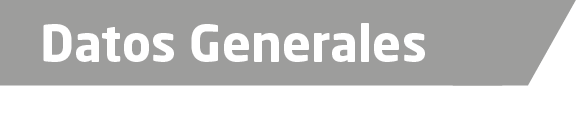 Nombre Patricia García EnríquezGrado de Escolaridad Licenciatura en DerechoCédula Profesional 8031623Teléfono de Oficina 272 72 70960 Ext.120Correo Electrónico garciaenriquez_1614outlook.comDatos GeneralesFormación Académica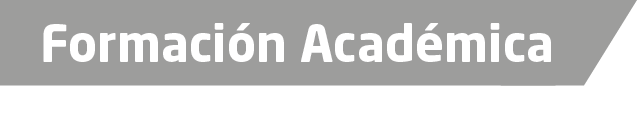 1990-1996Esc. Primaria Josefa Ortiz de Domínguez, Coetzala, Ver.1996-1999Esc. Secundaria General de Amatlan de los Reyes, Ver.1999-2002Colegio de Bachilleres del Estado de VeracruzPlantel 12, Córdoba, Ver. 2002-2006Universidad del Golfo de MéxicoCampus Córdoba, Ver. Trayectoria Profesional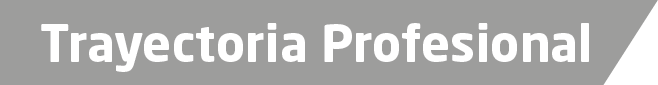 Julio del 2016 a la Fecha Fiscal Municipal en Nogales, Veracruz.Marzo - Junio 2016 Fiscal Municipal en Nogales, Veracruz.Abril 2009 a Diciembre 2014Oficial Secretaria en el Ministerio Publico Municipal de Ixhuatlancillo, Ver. 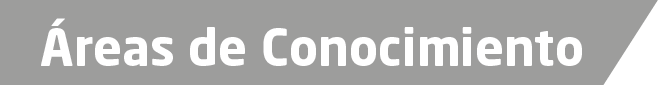 Áreas de ConocimientoDerecho PenalDerecho Civil